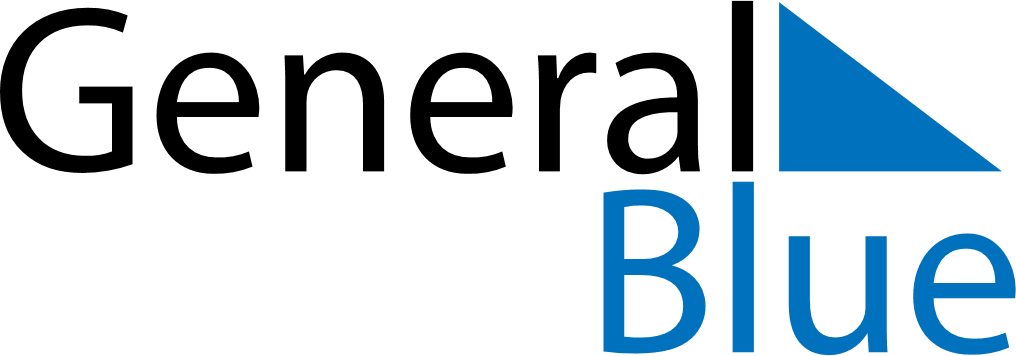 June 2024June 2024June 2024June 2024June 2024June 2024June 2024Guanambi, Bahia, BrazilGuanambi, Bahia, BrazilGuanambi, Bahia, BrazilGuanambi, Bahia, BrazilGuanambi, Bahia, BrazilGuanambi, Bahia, BrazilGuanambi, Bahia, BrazilSundayMondayMondayTuesdayWednesdayThursdayFridaySaturday1Sunrise: 6:08 AMSunset: 5:29 PMDaylight: 11 hours and 20 minutes.23345678Sunrise: 6:09 AMSunset: 5:29 PMDaylight: 11 hours and 19 minutes.Sunrise: 6:09 AMSunset: 5:29 PMDaylight: 11 hours and 19 minutes.Sunrise: 6:09 AMSunset: 5:29 PMDaylight: 11 hours and 19 minutes.Sunrise: 6:09 AMSunset: 5:29 PMDaylight: 11 hours and 19 minutes.Sunrise: 6:10 AMSunset: 5:29 PMDaylight: 11 hours and 19 minutes.Sunrise: 6:10 AMSunset: 5:29 PMDaylight: 11 hours and 18 minutes.Sunrise: 6:10 AMSunset: 5:29 PMDaylight: 11 hours and 18 minutes.Sunrise: 6:11 AMSunset: 5:29 PMDaylight: 11 hours and 18 minutes.910101112131415Sunrise: 6:11 AMSunset: 5:29 PMDaylight: 11 hours and 18 minutes.Sunrise: 6:11 AMSunset: 5:29 PMDaylight: 11 hours and 18 minutes.Sunrise: 6:11 AMSunset: 5:29 PMDaylight: 11 hours and 18 minutes.Sunrise: 6:11 AMSunset: 5:29 PMDaylight: 11 hours and 17 minutes.Sunrise: 6:12 AMSunset: 5:29 PMDaylight: 11 hours and 17 minutes.Sunrise: 6:12 AMSunset: 5:29 PMDaylight: 11 hours and 17 minutes.Sunrise: 6:12 AMSunset: 5:30 PMDaylight: 11 hours and 17 minutes.Sunrise: 6:12 AMSunset: 5:30 PMDaylight: 11 hours and 17 minutes.1617171819202122Sunrise: 6:13 AMSunset: 5:30 PMDaylight: 11 hours and 17 minutes.Sunrise: 6:13 AMSunset: 5:30 PMDaylight: 11 hours and 17 minutes.Sunrise: 6:13 AMSunset: 5:30 PMDaylight: 11 hours and 17 minutes.Sunrise: 6:13 AMSunset: 5:30 PMDaylight: 11 hours and 17 minutes.Sunrise: 6:13 AMSunset: 5:31 PMDaylight: 11 hours and 17 minutes.Sunrise: 6:14 AMSunset: 5:31 PMDaylight: 11 hours and 17 minutes.Sunrise: 6:14 AMSunset: 5:31 PMDaylight: 11 hours and 17 minutes.Sunrise: 6:14 AMSunset: 5:31 PMDaylight: 11 hours and 17 minutes.2324242526272829Sunrise: 6:14 AMSunset: 5:31 PMDaylight: 11 hours and 17 minutes.Sunrise: 6:15 AMSunset: 5:32 PMDaylight: 11 hours and 17 minutes.Sunrise: 6:15 AMSunset: 5:32 PMDaylight: 11 hours and 17 minutes.Sunrise: 6:15 AMSunset: 5:32 PMDaylight: 11 hours and 17 minutes.Sunrise: 6:15 AMSunset: 5:32 PMDaylight: 11 hours and 17 minutes.Sunrise: 6:15 AMSunset: 5:32 PMDaylight: 11 hours and 17 minutes.Sunrise: 6:15 AMSunset: 5:33 PMDaylight: 11 hours and 17 minutes.Sunrise: 6:15 AMSunset: 5:33 PMDaylight: 11 hours and 17 minutes.30Sunrise: 6:15 AMSunset: 5:33 PMDaylight: 11 hours and 17 minutes.